J E D Á L N Y   L Í S T O K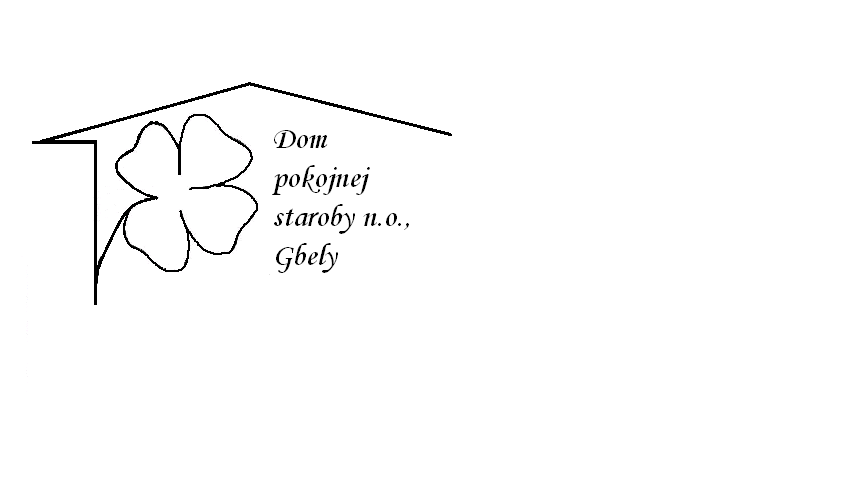 Od 24.10.2022     do 28.10.2022Pondelok  24.10:   polievka – Frankfurtská , 1,3,                             Mexický guláš , dusená ryža ,1,Utorok       25.10.:   polievka –Brokolicová , 1,  Bravčové karé prírodné ,slaninový čips, varené zemiaky ,1,Streda       26..10.:   polievka –Vývar s drobkami  1,3,                                Sekaná pečienka, paradajková omáčka , knedľa kysnutá,                                      1,3,7,Štvrtok        27.10.:   polievka – Údená s ryžou,                                  Fazuľová omáčka, údené stehno ,chlieb,1,7,Piatok          28.10.:   polievka –Hrachová , 1,                                 Oškvarkové pagáčiky  1,3,7,Kolektív zamestnancov Domu pokojnej staroby n. o., Gbely Vám praje ,,Dobrú chuť!“.Obedy sa prihlasujú do 13. hod.Zmena jedál vyhradená.Alergény:1-obilniny, 2-kôrovce, 3-vajcia, 4-ryby, 5-arašidy, 6-sojové zrná, 7-mlieko, 8-orechy, 9-zeler, 10- horčica, 11-sezamové semená, 12-kysličník siričitý a siričitany